Anmeldung bis 07.10.2016 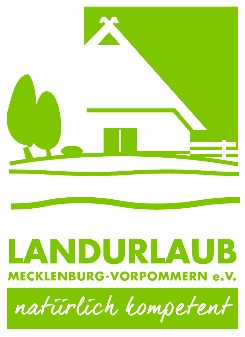 2. Markt der regionalen Produkte29. und 30.10.2016 im Ostsee Park Rostockper Mail: landurlaub@m-vp.de, per Fax: 0381-4030556bei Fragen: Bianca Kästner, Tel.: 0381-4030631⃝ Ich buche verbindlich einen Stand (2mx1m) beim 2. Markt der regionalen Produkte.      Stoffumspannte Tische werden zur Verfügung gestellt. (Teilnahmegebühren: 85,- € Mitglieder /      95,- € Nichtmitglieder)⃝ Ich möchte mit meinem eigenen, professionellen Standbau vertreten sein. (eventuelle Zusatzkosten)⃝ Ich benötige für meinen Stand Strom. (eventuelle Zusatzkosten)Firmenname:Ansprechpartner/Teilnehmer:Straße/Hausnr.:PLZ/Ort:Telefon:Email:Internet:Welche Produkte präsentieren Sie auf dem 2. Markt der regionalen Produkte:Stellen Sie bitte Ihr Unternehmen in Kurzform vor: (max. 400 Zeichen)Optional - Sponsoring für das Bühnenprogramm: (z.B. Gutschein, Sachpreise)Ihre Daten werden zur Vorbereitung auf das Speed-Dating am Sonntag, 30.10.2016 genutzt und an Produzenten, Gastronomen, Hoteliers, Wiederverkäufer, Handelsvertreter und Interessierte geschickt sowie im Internet unter www.landurlaub.m-vp.de veröffentlicht. Sollten Sie mit der Veröffentlichung nicht einverstanden sein, informieren Sie uns bitte mit Ihrer Anmeldung.